MODULO PRESENTAZIONE DELLE OSSERVAZIONI al PIANO URBANISTICO COMUNALE GENERALE DATI ANAGRAFICIIl/La sottoscritto/a ____________________________________nato a_______________________________ (Prov. ____ )il ______________________Codice Fiscale_________________________________________Residente nel Comune di______________________________________________________(Prov._____)__ Via/Piazza____________________________________________________________n. civico____________ Località _____________________________________________________________C.A.P. _____________Tel. n ° ___________________________indirizzo e-mail o pec__________________________________ in qualità di: □ Proprietario; □ Privato Cittadino; □ Tecnico Libero Professionista; □ Tecnico Libero Professionista incaricato da_________________________________________________ (allegare delega del soggetto che incarica); □ Legale Rappresentante della Società (ente, associazione, ordine professionale, comitato,ecc….):_____________________________________________________________________________□ Altro___________________________________________________________________________________Vista la documentazione relativa al Piano Urbanistico Comunale Generale adottato con con Deliberazione del Consiglio Comunale n.47 del 18/08/2021, presenta le seguenti osservazioni agli elaborati del PUG:ELABORATO/I OGGETTO DELL’OSSERVAZIONE □ Norme Tecniche di Attuazione: articolo/i _________________________________________________________________________________________________□ Elaborati graficin._______________titolo_____________________________________________________________________________□ Osservazione di carattere generale (indicare argomento)_________________________________________________________________________________________________IDENTIFICAZIONE URBANISTICA E CATASTALE DELL’AREA/FABBRICATO OGGETTO DI OSSERVAZIONE □ Ubicazione: a) Località _____________________________________________________________________________b) Indirizzo _____________________________________________________n.civico__________________ □ Dati Catastali:a) Foglio_____________________________________________b) Mappale __________________________________________c) Subalterno _________________________________________□ Dati Urbanistici: - Ambito territoriale - PUCG/DS  ________________________________________________________________________- Componente di Piano - PUCG/DS   (Componente Strutturale, Previsione strutturale, ecc) __________________________________________________________________________________________________-  Componente/zonizzazione di Spazio - PUCG/DP  (Rurale, Urbano): _________________________________________________________________________________________________-  Componente/zonizzazione di Sistema - PUCG/DP  (Dotazioni, Mobilità e infrastrutture tecnologiche): _________________________________________________________________________________________________OSSERVAZIONE ALLE NTA del PUCG (Norme Tecniche di Attuazione)MOTIVAZIONE DELL’OSSERVAZIONE:___________________________________________________________________________________________________________________________________________________________________________________________________________________________________________________________________________________________________________________________________________________________________________________________________________________________________________________________________________________________________________________________________________________________OSSERVAZIONE GRAFICA (elaborati grafici del PUCG)MOTIVAZIONE DELL’OSSERVAZIONE:___________________________________________________________________________________________________________________________________________________________________________________________________________________________________________________________________________________________________________________________________________________________________________________________________________________________________________________________________________________________________________________________________________________________DOCUMENTAZIONE DA ALLEGARE ALL’OSSERVAZIONE □ Documentazione Catastale con la localizzazione dell’area/fabbricato interessato; □ Dichiarazioni sostitutive, rese ai sensi dei vigenti dispositivi di legge, attestanti il titolo del/i proponente/i (proprietario, affittuario, ecc…); □ Documentazione fotografica se necessaria (estratti aerofotogrammetrici con individuazione/localizzazione dell’area oggetto dell’osservazione o repertorio fotografico relativo allo stato di fatto degli immobili, ecc…) □ Altro ________________ lì, ________________Firma_________________________N.B.: allegare copia del documento di identità in corso di validitàFAC SIMILE DELEGA Il/La sottoscritto/a _____________________________________________________________________________ nato/a _________________________________________________ il ___________________________________ residente in via ____________________________________________________ CAP ______________________città _____________________________________________________________ Prov. ______________________codice fiscale _________________________________________________________________________________documento di identità n. _________________________________________________________________________rilasciato da _________________________________________________ il ________________________________in qualità di proprietario dell’immobile ubicato in_______________________________________________________distinto catastalmente al _________________________________________________________________________DELEGAil/la sig./sig.ra ___________________________________________________________________________in qualità di _____________________________________________________________________________ a presentare per proprio conto le osservazioni alla Valutazione Ambientale Strategica del  Piano Urbanistico Comunale Generale –Disposizioni Strutturali e Programmatiche adottati con Deliberazione del Consiglio Comunale n.47 del 18/08/2021.________________ lì, ________________Il delegante _________________________N.B.: allegare copia del documento di identità in corso di validità del delegante 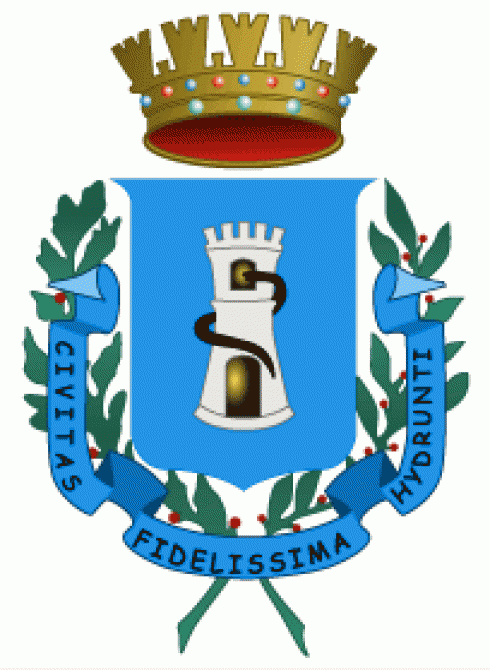 COMUNE DI MARINOCITTA' METROPOLITANA DI ROMA CAPITALE mail: protocollo@pec.comune.marino.rm.itCOMUNE DI MARINOCITTA' METROPOLITANA DI ROMA CAPITALE mail: protocollo@pec.comune.marino.rm.itStralcio articolo delle NTA PUCGProposta di modifica normativaStralcio grafico PUCGProposta di modifica grafica